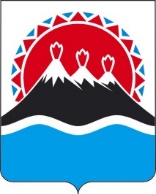 П О С Т А Н О В Л Е Н И ЕПРАВИТЕЛЬСТВАКАМЧАТСКОГО КРАЯг. Петропавловск-КамчатскийВ соответствии с абзацем третьим пункта 2 статьи 781 Бюджетного кодекса Российской Федерации ПРАВИТЕЛЬСТВО ПОСТАНОВЛЯЕТ:1. Утвердить Порядок определения объема и предоставления в 2023 году из краевого бюджета субсидии Автономной некоммерческой организации «Образовательно-научный центр «Ойкумена (Обитаемая земля)» в целях финансового обеспечения затрат, связанных с оказанием услуг в сфере образования, согласно приложению к настоящему постановлению.2. Настоящее постановление вступает в силу после дня его официального опубликования. Приложение к постановлению Правительства Камчатского краяот [Дата регистрации] № [Номер документа]Порядокопределения объема и предоставления в 2023 году из краевого бюджета субсидии Автономной некоммерческой организации «Образовательно-научный центр «Ойкумена (Обитаемая земля)» в целях финансового обеспечения затрат, связанных с оказанием услуг в сфере образования1. Настоящий Порядок регулирует вопросы определения объема и предоставления в 2023 году из краевого бюджета субсидии Автономной некоммерческой организации «Образовательно-научный центр «Ойкумена (Обитаемая земля)» (далее соответственно – субсидия, получатель субсидии), в том числе вопросы в части результатов предоставления субсидии.2. Субсидия предоставляется в рамках основного мероприятия 4.3  «Предоставление субсидии из краевого бюджета Автономной некоммерческой организации «Образовательно-научный центр «Ойкумена (Обитаемая земля)» в целях финансового обеспечения затрат, связанных с оказанием услуг в сфере образования» подпрограммы 4 «Поддержка научной деятельности в Камчатском крае» государственной программы Камчатского края «Развитие образования в Камчатском крае», утвержденной постановлением Правительства Камчатского края от 29.11.2013 № 532-П (далее – основное мероприятие 4.3 подпрограммы 4 государственной программы), в целях финансового обеспечения затрат, связанных с оказанием получателем субсидии услуг в сфере образования, по следующим направлениям затрат:1) материально-техническое обеспечение деятельности получателя субсидии;2) оплата труда работников получателя субсидии, работающих по найму;3) проведение образовательно-научных мероприятий (семинаров, форумов, конференций);4) проведение культурно-массовых мероприятий, конкурсов, соревнований, фестивалей, в том числе с участием журналистов, специалистов в области PR, деятелей культуры, педагогов;5) оплата услуг связи, банка, оплата услуг по техническому сопровождению работы официального сайта получателя субсидии, оплата коммунальных услуг, арендная плата за пользование помещением, в котором располагается получатель субсидии.3. Субсидия предоставляется Министерством образования Камчатского края (далее – Министерство), осуществляющим функции главного распорядителя бюджетных средств, до которого в соответствии с бюджетным законодательством Российской Федерации как получателя бюджетных средств доведены в установленном порядке лимиты бюджетных обязательств на предоставление субсидии на соответствующий финансовый год и плановый период.Сведения о субсидии размещаются на едином портале бюджетной системы Российской Федерации в информационно-телекоммуникационной сети «Интернет» (далее – сеть Интернет) в разделе «Бюджет» не позднее 15-го рабочего дня, следующего за днем принятия закона о бюджете (закона о внесении изменений в закон о бюджете).4. Условием предоставления субсидии является соответствие получателя субсидии на первое число месяца, предшествующего месяцу, в котором планируется заключение соглашения о предоставлении субсидии (далее – Соглашение) следующим требованиям:1) отсутствие у получателя субсидии просроченной задолженности по возврату в краевой бюджет субсидий, бюджетных инвестиций, предоставленных в том числе в соответствии с иными правовыми актами, а также иная просроченная (неурегулированная) задолженность по денежным обязательствам перед Камчатским краем; 2) получатель субсидии не должен находиться в процессе реорганизации (за исключением реорганизации в форме присоединения к получателю субсидии другого юридического лица), ликвидации, в отношении него не введена процедура банкротства, деятельность получателя субсидии не приостановлена в порядке, предусмотренном законодательством Российской Федерации; 3) в реестре дисквалифицированных лиц отсутствуют сведения о дисквалифицированных руководителе, членах коллегиального исполнительного органа, лице, исполняющем функции единоличного исполнительного органа, или главном бухгалтере получателя субсидии; 4) получатель субсидии не должен являться иностранным юридическим лицом, в том числе местом регистрации которого является государство или территория, включенные в утверждаемый Министерством финансов Российской Федерации перечень государств и территорий, используемых для промежуточного (офшорного) владения активами в Российской Федерации (далее – офшорные компании), а также российским юридическим лицом, в уставном (складочном) капитале которого доля прямого или косвенного (через третьих лиц) участия офшорных компаний в совокупности превышает 25 процентов (если иное не предусмотрено законодательством Российской Федерации). При расчете доли участия офшорных компаний в капитале российского юридического лица не учитывается прямое и (или) косвенное участие офшорных компаний в капитале публичных акционерных обществ (в том числе со статусом международной компании), акции которых обращаются на организованных торгах в Российской Федерации, а также косвенное участие таких офшорных компаний в капитале других российских юридических лиц, реализованное через участие в капитале указанных публичных акционерных обществ; 5) получатель субсидии не должен получать средства из краевого бюджета на основании иных нормативных правовых актов Камчатского края на цели, установленные настоящим Порядком.5. Субсидия предоставляется на основании Соглашения. Соглашение, дополнительное соглашение к нему, в том числе дополнительное соглашение о расторжении Соглашения (при необходимости), заключаются в соответствии с типовой формой, утвержденной Министерством финансов Камчатского края.6. Для заключения Соглашения получатель субсидии представляет в Министерство следующие документы: 1) заявление о предоставлении субсидии по форме, утвержденной Министерством; 2) справку, подписанную руководителем получателя субсидии, о соответствии получателя субсидии условию, установленному в части 4 настоящего Порядка;3) нотариально заверенную копию устава.7. Документы, указанные в части 6 настоящего Порядка, подлежат регистрации в день их поступления в Министерство.8. Министерство в течение 2 рабочих дней со дня получения документов, указанных в части 6 настоящего Порядка, получает в отношении получателя субсидии сведения из Единого государственного реестра юридических лиц на официальном сайте Федеральной налоговой службы на странице «Предоставление сведений из ЕГРЮЛ/ЕГРИП в электронном виде», а также делает сверку информации по пункту 4 части 4 настоящего Порядка на официальном сайте Федеральной налоговой службы на странице «Поиск сведений в реестре дисквалифицированных лиц».9. Министерство в течение 10 рабочих дней со дня получения документов, указанных в части 6 настоящего Порядка, проверяет получателя субсидии на соответствие требованиям, установленным в части 4 настоящего Порядка, рассматривает их и принимает решение о заключении с получателем субсидии Соглашения либо об отказе в заключении Соглашения.10. Основаниями для отказа в заключении Соглашения являются:1) несоответствие получателя субсидии условию, установленному частью 4 настоящего Порядка; 2) несоответствие представленных получателем субсидии документов требованиям, определенным частью 6 настоящего Порядка;3) непредставление или представление не в полном объеме документов, указанных в части 6 настоящего Порядка; 4) установление факта недостоверности представленной получателем субсидии информации.11. В случае принятия решения об отказе в заключении Соглашения Министерство в течение 5 рабочих дней со дня принятия такого решения направляет получателю субсидии письменное уведомление о принятом решении с обоснованием причин отказа способом, обеспечивающим подтверждение получения указанного уведомления получателем субсидии. 12. В случае принятия решения о заключении Соглашения Министерство в течение 5 рабочих дней со дня принятия такого решения подготавливает два экземпляра Соглашения в письменной форме, подписывает их и направляет получателю субсидии письменное уведомление (посредством заказного почтового отправления, или на адрес электронной почты, или иным способом, обеспечивающим подтверждение получения указанного уведомления получателем субсидии) о необходимости явиться в Министерство для подписания Соглашения. Получатель субсидии в течение 2 рабочих дней со дня получения письменного уведомления подписывает два экземпляра Соглашения по месту нахождения Министерства.В случае неподписания получателем субсидии Соглашения в течение 2 рабочих дней со дня получения письменного уведомления получатель субсидии признается уклонившимся от заключения Соглашения.13. Обязательными условиями предоставления субсидии, включаемыми в Соглашение, являются:1) согласие получателя субсидии и лиц, являющихся поставщиками (подрядчиками, исполнителями) по договорам (соглашениям), заключенным в целях исполнения обязательств по Соглашению (за исключением государственных (муниципальных) унитарных предприятий, хозяйственных товариществ и обществ с участием публично-правовых образований в их уставных (складочных) капиталах, а также коммерческих организаций с участием таких товариществ и обществ в их уставных (складочных) капиталах), на осуществление в отношении них проверок Министерством соблюдения ими порядка и условий предоставления субсидии, в том числе в части достижения результатов предоставления субсидии, а также проверок органами государственного финансового контроля в соответствии со статьями 2681 и 2692 Бюджетного кодекса Российской Федерации;2) обязательство получателя субсидии по включению в договоры (соглашения), заключенные в целях исполнения обязательств по Соглашению, положений о согласии лиц, являющихся поставщиками, на проведение проверок, указанных в пункте 1 настоящей части;3) условие о согласовании новых условий Соглашения или заключение дополнительного соглашения о расторжении Соглашения при недостижении согласия по новым условиям в случае уменьшения Министерству ранее доведенных лимитов бюджетных обязательств, приводящего к невозможности предоставления субсидии в размере, определенном в Соглашении;4) запрет приобретения получателем субсидии, а также иными юридическими лицами, получающими средства на основании договоров, заключенных с получателем субсидии за счет полученных средств субсидии иностранной валюты, за исключением операций, осуществляемых в соответствии с валютным законодательством Российской Федерации при закупке (поставке) высокотехнологичного импортного оборудования, сырья и комплектующих изделий, а также связанных с достижением результатов предоставления этих средств иных операций.14. Для получения субсидии получатель субсидии ежемесячно в срок до 10-го числа представляет в Министерство заявку на перечисление части средств субсидии на текущий месяц по направлениям расходов, установленным частью 2 настоящего Порядка, по форме, установленной Соглашением (далее – заявка).15. Министерство в течение 10 рабочих дней со дня получения заявки принимает решение о предоставлении субсидии либо об отказе в ее предоставлении.16. Основаниями для отказа в предоставлении субсидии являются:1) несоответствие представленной получателем субсидии заявки требованиям, установленным частью 14 настоящего Порядка, или непредставление заявки;2) недостоверность представленной получателем субсидии информации.17. В случае принятия решения об отказе в предоставлении субсидии Министерство в срок, установленный частью 15 настоящего Порядка, направляет получателю субсидии письменное уведомление о принятом решении с обоснованием причин отказа способом, обеспечивающим подтверждение получения указанного уведомления получателем субсидии.18. В случае принятия решения о предоставлении субсидии Министерство перечисляет субсидию на расчетный счет, открытый получателем субсидии в кредитной организации, реквизиты которого указаны в Соглашении, не позднее 10 рабочих дней со дня принятия Министерством решения в соответствии с частью 15 настоящего Порядка.19. Результатами предоставления субсидии, под которыми понимаются завершенные действия по состоянию на 31 декабря 2023 года, являются:1) количество проведенных образовательно-научных мероприятий с детьми и молодежью;2) количество культурно-массовых мероприятий, в рамках которых осуществлялось распространение успешных практик проведения образовательно-научных мероприятий с детьми и молодежью;3) количество статей, видео и информационных материалов по проведенным образовательно-научным мероприятиям.20. Результаты предоставления субсидии должны быть конкретными, измеримыми, а также соответствовать результатам основного мероприятия 4.3 подпрограммы 4 государственной программы, и типам результатов предоставления субсидии, определенным в соответствии с установленным Министерством финансов Российской Федерации порядком проведения мониторинга достижения результатов предоставления субсидии.Значения результатов предоставления субсидии и показателей, необходимых для достижения результатов предоставления субсидии, включая показатели в части материальных и нематериальных объектов и (или) услуг, планируемых к получению при достижении результатов предоставления субсидии (при возможности такой детализации), устанавливаются в Соглашении.21. Получатель субсидии представляет в Министерство на бумажном носителе и в электронном виде следующие отчеты, формы которых устанавливаются в Соглашении: 1) о достижении значений результатов, установленных частью 19 настоящего Порядка, и об осуществлении расходов, источником финансового обеспечения которых является субсидия, в срок не позднее 10 числа месяца, следующего за отчетным, ежемесячно;2) об осуществлении расходов, источником финансового обеспечения которых является субсидия, с приложением заверенных руководителем получателя субсидии и главным бухгалтером копии документов, подтверждающих целевое расходование субсидии, не позднее 10 числа месяца, следующего за отчетным периодом, ежеквартально.22. Министерство вправе устанавливать в Соглашении сроки и формы предоставления получателем субсидии дополнительной отчетности.23. Размер субсидии составляет 20 807 102 рубля.24. Министерство осуществляет проверки соблюдения получателем субсидии и лицами, являющимися поставщиками (подрядчиками, исполнителями) по договорам (соглашениям), заключенным в целях исполнения обязательств по Соглашению, порядка и условий предоставления субсидии, в том числе в части достижения результата ее предоставления, а орган государственного финансового контроля осуществляет проверки в соответствии со статьями 2681 и 2692 Бюджетного кодекса Российской Федерации.25. Мониторинг достижения результатов предоставления субсидии осуществляется Министерством и Министерством финансов Камчатского края, исходя из достижения значений результатов предоставления субсидии, определенных Соглашением, и событий, отражающих факт завершения соответствующего мероприятия по получении результата предоставления субсидии (контрольная точка), в порядке и по формам, которые установлены Министерством финансов Российской Федерации.26. Остаток субсидии, предоставленной в целях финансового обеспечения затрат, указанных в части 2 настоящего Порядка, неиспользованный в отчетном финансовом году, может использоваться получателем субсидии в очередном финансовом году на цели, указанные в части 2 настоящего Порядка, при принятии Министерством по согласованию с Министерством финансов Камчатского края в порядке, определенном Правительством Камчатского края, решения о наличии потребности в указанных средствах и при условии включения соответствующих положений в Соглашение. В случае отсутствия указанного решения остаток субсидии (за исключением субсидии, предоставленной в пределах суммы, необходимой для оплаты денежных обязательств получателя субсидии, источником финансового обеспечения которых является указанная субсидия), неиспользованный в отчетном финансовом году, подлежит возврату в краевой бюджет на лицевой счет Министерства не позднее 15 февраля очередного финансового года.27. В случае выявления, в том числе по фактам проверок, указанных в части 24 настоящего Порядка, а также в случае недостижения значений результатов, установленных в Соглашении, получатель
субсидии обязан возвратить денежные средства в краевой бюджет в следующем
порядке и сроки:1) в случае выявления нарушения органами государственного финансового контроля – на основании представления и (или) предписания органа государственного финансового контроля в сроки, указанные в представлении и (или) предписании;2) в случае выявления нарушения Министерством – в течение 20 рабочих дней со дня получения требования Министерства.28. В случае выявления, в том числе по фактам проверок, указанных в части 24 настоящего Порядка, лица, получившие средства на основании договоров, заключенных с получателем субсидии, обязаны возвратить в сроки, не превышающие сроки, указанные в части 27 настоящего Порядка, соответствующие средства на счет получателя субсидии в целях последующего возврата указанных средств получателем субсидии в краевой бюджет в течение 10 рабочих дней со дня поступления средств на счет получателя субсидии.29. Получатель субсидии обязан возвратить средства субсидии в следующих объемах:1) в случае нарушения целей предоставления субсидии – в размере нецелевого использования средств субсидии;2) в случае нарушения условий и порядка предоставления субсидии – в полном объеме;3) в случае недостижения значений результатов и показателей, установленных в Соглашении, – в размере, определяемом по формуле: Vвозврата = (1–Ti/Si) х Vсубсидии, гдеVвозврата – объем субсидии, подлежащий возврату в краевой бюджет;Ti – фактически достигнутое значение i-го результата предоставления субсидии, на основании отчетности, представляемой в соответствии с частью 22 настоящего Порядка;Si – плановое значение i-го результата предоставления субсидии, установленное Соглашением;Vсубсидии – размер субсидии, предоставленный получателю субсидии в отчетном финансовом году, установленный частью 24 настоящего Порядка.30. Письменное требование о возврате субсидии направляется Министерством получателю субсидии в течение 5 календарных дней со дня выявления обстоятельств, указанных в частях 26 и 27 настоящего Порядка, посредством заказного почтового отправления, или на адрес электронной почты, или иным способом, обеспечивающим подтверждение получения, указанного требования получателем субсидий. 31. При невозврате средств субсидии в сроки, установленные частями 26 и 27 настоящего Порядка, Министерство принимает необходимые меры по взысканию подлежащей возврату в краевой бюджет субсидии в судебном порядке в срок не позднее 30 рабочих дней со дня, когда Министерству стало известно о неисполнении получателем субсидии обязанности возвратить средства субсидии в краевой бюджет.[Дата регистрации]№[Номер документа]Об утверждении Порядка определения объема и предоставления в 2023 году из краевого бюджета субсидии Автономной некоммерческой организации «Образовательно-научный центр «Ойкумена (Обитаемая земля)» в целях финансового обеспечения затрат, связанных с оказанием услуг в сфере образованияПредседатель Правительства Камчатского края[горизонтальный штамп подписи 1]Е.А. Чекин